 AAS in Nursing Program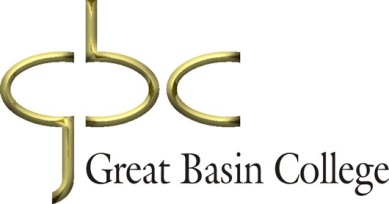 End of Semester Course ReportCourse Number and Name:    		Year / Semester:       Course Faculty (include any adjunct faculty utilizedCOURSE STATISTICSTheory Ratio       Clinical Ratio      Simulation Ratio   	 (Student to faculty ratios: Please use the number of students at the beginning of the semester for these.)Final Theory Outcomes:Percent Passed:   Percent Failed:      Range of Scores:  Final Clinical Outcomes:Percent Satisfactory:       Percent Unsatisfactory:   Course Attrition:Beginning number of students:   			Withdrawals:   					1	Dismissed						3Incompletes (with expected date of completion): 	0Dosage Calculation Test:First attempt pass 			Second attempt pass			Third attempt pass			A & P committee recommendation:	Course OverviewATI Tools/Materials: Medical-Surgical TMS questions, Real Life, Skills review, NurseLogic, Dosage Calculation, ATI Pharmacology Proctored exam. ATI medical-surgical nurse book as a supplement to assigned course textbook. Brief synopsis of how ATI tools and/or materials were used in the course:  Any issues identified (i.e. are group scores higher or lower than previous semesters).Overall scores higher than last year. Increased in all areas except for Assessment (9 questions) Reduction of Risk Potential (3 questions) and Psychosocial Integrity (1 question). Course Exams: Any adjustments that may need to be done in course exams related to percentage distribution of NCLEX categories, cognitive level, and nursing process. (Please see test blueprints and allotted percentages of item categories)THEORY EVALUATIONTextbooks used and evaluation of each:Weekly content: Special Experiences related to student learning outcomes and competencies:Teaching Methods:CLINICAL EVALUATIONClinical Site Evaluation - Include EBP, Patient Health & Safety and ANA Standards(Please list strengths and/or limitations specific to each site)Elko: Northeastern Nevada Regional Hospital (NNRH) was used as the clinical site for Medical/Surgical and surgical rotations. During the COVID surge, NNRH cancelled all elective surgeries for about six weeks. The alternative assignment included two videos in the OR setting with an orthopedic surgery and discussion about surgical safety and time-out. Students reported good feedback about the nurse practitioner rotation at the Morning Star Clinic. Will continue to use each of these sites. The majority of students who attended these rotations agreed or strongly agreed that the clinical sites used addressed EBP, patient health and safety, and ANA standards. Winnemucca:  All student agreed that all clinical sites addressed EBP, Patient Health & Safety and ANA Standards in all site locations. Will continue to use Humboldt General Hospital (HGH) for clinical including nurse practitioner, Med/Surg, and surgery. Students were not allowed to take care of COVID-19 patients this fall but will be allowed in upcoming semesters. The facility had a shortage of gowns which has now been resolved. Pahrump:  Desert View Hospital was used for Medical Surgical rotations. The Pahrump Cardiology was used for the nurse practitioner rotation. The OR at Desert View Hospital were doing few elective surgeries. They have started doing more elective surgeries now and believe by next year students will be able to do their rotations there. All students at this site agreed or strongly agreed that the clinical sites addressed EBP, patient health and safety, and ANA standards. Ely: William B. Ririe hospital was used for the MedSurg, surgery, and nurse practitioner rotations in Ely. Each student at this site agreed or strongly agreed that the hospital supported their learning, staff consistently adhered to best practices, established health and safety goals, and would recommend continuing clinicals at this site. Briefly describe any concern(s) regarding clinical site(s) used.A majority of students agreed or strongly agreed that the clinical sites were supportive, and all students agreed or strongly agreed that SLOs for the course were met. Clinical changes and reason(s): Will continue to use the same clinical sites at each location. The cirrhosis and pancreatitis sims will be combined into one as they are very similar. We could choose either the cirrhosis or pancreatitis and implement the CIWA and alcoholism into that one sim. Addison’s is such a rare condition we will keep it in lecture and remove it as a simulation. We will replace it with a pediatric diabetic simulation. Based on the NCLEX report, endocrine needs to be improved on so this simulation will provide focused clinical time and discussion on diabetes. A simulation that could replace cirrhosis/pancreatitis could include a GI bleed as the GI system is a heavy focus in NURS 257. The students could hang blood as part of the simulation. This will address the decreased levels of safety from the NCLEX report as blood transfusion is a high-risk nursing intervention and is a skill they learn at the beginning of the semester. NG tube insertion may be another skill to add in this simulation as few students have had the opportunity to do so in clinical at the hospital. Moulage the simulator to have blood in the brief, low BP, high HR to indicate a state of hypovolemia. Psychologic safety was a concern in the Winnemucca group during the home health simulation as the simulation is based on a hospice patient infected with COVID-19. The same simulation was run in Elko, but with very good feedback. Although an uncomfortable topic for some, most students reported appreciating the discussion about how to deal with death as a nurse. Debriefing included healthy coping skills for the nurse, supporting and comforting the dying patient, including education and support for the family members. This is important as it addresses human functioning (Comfort/Rest/Activity/Mobility) all of which are low based on the NCLEX report. This simulation is important as many students have been exposed to patients dying as nurse apprentices and students during this pandemic. Consider assessing and addressing psychologic safety prior to initiating this particular simulation. PPE for COVID scenario addressed infection control. Discuss spiritual/psychological distress of nurse, patient, and family. Toward the end of the course, students do group presentations based on assigned topics intended to serve as a review for their final exam. Update presentation instructions to engage fellow classmates such as using case studies to promote their clinical judgment.Wording changed in the CCP regarding safety. Students are expected to address anticipated risks regarding their clinical condition and what safety measures need to be in place such as seizure pads, wall suction, or defibrillator instead of them just mentioning that the patient was a fall risk. Dosage Calculation exam #3 had inconsistencies such as missing units of measurement. Review and update. This year we listed the ATI pharmacology modules within the theory schedule so students could review the material with the corresponding topics covered in theory. This could have contributed to the improved scores, and we will continue to add this ATI pharm material in theory schedules. Special Experiences related to student learning outcomes and competencies:Teaching MethodsFULL COURSE OVERVIEWWhat worked well and reason(s):Anticipated ChangesChanges to weekly content and reason(s):Changes to point allocation and reason(s):Other changes and reason(s):Administrative:Syllabus has been saved to file.					The course was backed up on WebCampus.					Grades have been entered.									Grade book has been saved to file.							Student work samples have been filed in student file.				Student clinical care packets have been filed in student file.		Curriculum map has been updated with all changes madeand filed.							Integrated Concepts Illustration has been updated withall changes made and filed. 						Test blueprint has been filed with course report.				Faculty Signature(s):	Date:			Directions: Complete and save in Dropbox/Nursing Shared Files/SPE/Course Reports along with syllabus, clinical schedule, grade book, curriculum map, integrated concepts illustration, and test blueprint.ATI Pharmacology Proctored ExamsCurrent Semester 2021Previous Semester 2020Previous Semester 2019PreviousSemester2018Previous Semester /% & # of Group Below Proficiency Level 100000% & # of Group at Proficiency Level 103 (7.9%)2 (7.7%)22% & # of Group at Proficiency Level 222(71.0%)26 (68.4% ((((6826.4%)11(42.3%)54.5/1869.2/18% & # of Group at Proficiency Level 39(29.0%)9 (23.7%)13 (50%)39.4/1323.1/6Group Score:83.580.382.081.580.6Group Mean—National:66.766.165.365.363.4Group Mean –Program:66.566.565.865.864.1Institutional Benchmark:% Of Group Meeting InstitutionalBenchmark:10092.393.992.3Group Percentile Rank - National10097999999Group Percentile Rank - Program10098999999Thinking Skills Group ScoresFoundational Thinking87.179.882.179.883.5Clinical Judgment/Critical Thinking 83.280.382.081.680.3Priority Setting80.667.985.391.5Nursing Process Group ScoresAssessment88.991.593.893.993.1Analysis/Diagnosis85.281.689.987.180.3Planning74.964.767.970.077.4Implementation/Therapeutic Nursing81.779.577.377.379.4Evaluation90.981.686.985.980.8Major NCLEX Content AreasManagement of Care91.986.8N8NANASafety and Infection Control88.280.780.187.489.1Health Promotion and MaintenanceNANANANANAPsychosocial Integrity- only one question71.092.138.5 51.584.6Basic Care and ComfortNANANANANAPharmacological and Parenteral Therapies81.877.882.981.479.6Reduction of Risk Potential92.598.2NANAPhysiological Adaptation92.788.8NANAQSENSafety80.17980.179.581.6Patient-Centered Care92.581.686.982.178.0Evidence Based Practice85.181.181.283.180.2Teamwork and Collaboration93.592.188.578.8NACourse ExamAverage Percentage/(Last year average)91 (88)